         Bisphosphonate Standing Order 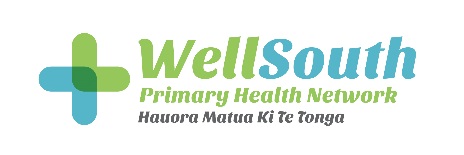 This standing order is not valid after the review date. The review date is one year after the date the order was signed by the issuer.Name:	____________________________		Signature: __________________________Title:	____________________________		Date: _________________Only Registered Health Professionals working within the above WellSouth Fracture Liaison Service are authorised to administer medication under this standing order. We the undersigned agree that we have read, understood and will comply with this standing order and all associated documents.Name: ______________________   Signature: __________________________  Date: ______________Name: ______________________   Signature: __________________________  Date: ______________Name: ______________________   Signature: __________________________  Date: ______________Name: ______________________   Signature: __________________________  Date: ______________Issue date:Review date:Standing Order NameOral BisphosphonateRationaleTo ensure swift and appropriate initiation of alendronate and vitamin D in patients who have suffered from a fragility fracture.Scope (condition and patient group)Adults who meet criteria of having suffered a fragility fracture and have been referred to the WellSouth Fracture Liaison Service and there is limited capacity in primary care to manage the patientAssessmentPatient has had a recent fragility fractureContact Primary Care team to make them aware of the need for intervention and check whether they have capacity to do so; if they have capacity then formally hand over to primary care team, if not then continue as belowCheck patient has not been prescribed a bisphosphonate previously (both in hospital and primary care) (e.g. alendronate (Fosamax®), risedronate, zoledronic acid (Aclasta®)Check patients’ renal function and calculate creatinine clearance using Cockroft-Gault calculator (MD-Calc) (or see below for equation)Check for contraindications, interactions and precautions belowCounsel on need for longer term use, expected duration (3-5 years with reassessment of need), rare but serious adverse effects (osteonecrosis of the jaw, risk of atypical hip fracture), interactions with other medications and importance of ongoing lifestyle interventions for bone healthIndicationFor patients who have recently suffered a fragility fracture and are being followed up by the WellSouth Fracture Liaison ServiceMedicineAlendronate 70mg with colecalciferol 140 microgramsDosage instructions1 tablet ONCE a week on the same day each weekRoute of administrationOralQuantity to be given4 weeks supply (i.e. 4 tablets)ContraindicationsAvoid if Creatinine Clearance is <35 ml/minAbnormalities of oesophagus and other factors which delay emptying (e.g. stricture or achalasia)HypocalcaemiaInability to stand or sit upright for 30 minsPrecautionsPrevious upper gastrointestinal disorders (eg ulcer, gastrointestinal bleeding. Barret’s Oesophagus, significant or poorly controlled GORD, swallowing disorders) especially within the previous 12 monthsConcurrent use of NSAIDs as increased risk of gastrointestinal symptomsPoor dental or oral hygiene - consider dental check prior to initiation particularly if likely need for a tooth extraction or if additional high-risk factors: smoking, immunosuppression (including long term steroid use, diabetes), very old age >80); counsel on seeking urgent review if painful lesion in the mouthAdditional informationProvide a patient information leaflet (available from www.nzf.org.nz or https://www.healthnavigator.org.nz/medicines/a/alendronate/ ) and highlight the following:Take ONCE a week on the same day each weekTake on an empty stomach at least 30 minutes before breakfast (or another oral medicine).Swallow whole with plenty of water while sitting or standing and stand or sit upright for at least 30 minutes after taking the tablet.Patient is aware that this medication is a long-term medication and that they need to see their primary care clinician for further supplies. Ensure the patient has adequate dietary calcium. E.g 2-3 serves per day. Provide leaflet from https://www.healthinfo.org.nz/patientinfo/29946.pdf The dose of vitamin D in this preparation is not sufficient to treat vitamin D deficiencyFollow-upProvide formal handover of patient to their primary care clinician, informed them that a bisphosphonate with vitamin D has been started and quantity supplied and make sure they have a formal consult date set within 4 weeks to be reviewedCountersigning and auditingCountersigning is not required. Audited monthly.OR Countersigning is required within XX daysCompetency/training requirementsAll registered Health Professionals working under this standing order must be signed off as competent to do so by the issuer and have had specific training in this standing order.Supporting documentationHealthpathways at www.healthpathways.org.nz Best Practice Journal at www.bpac.org.nz New Zealand Formulary at www.nzf.org.nz Individual medicine data sheets at www.medsafe.govt.nz Standing Order Guidelines, Ministry of Health, 2012Medicines (Standing Order) Regulations 2012 (Standing Order Regulations)Definition of terms used in standing orderCreatinine Clearance formula using Cockroft-Gault calculator (MD-Calc){[140-age (years)] x weight (kg)} / serum creatinine x FF = 1.04 for females or 1.23 for malesOr refer to https://www.mdcalc.com/creatinine-clearance-cockcroft-gault-equation WellSouth Falls Liaison ServiceSigned by issuerRegistered Health Professionals operating under this standing order